О результатах административного обследования в Кармаскалинском районе	6 мая 2016 года должностным лицом Управления Россельхознадзора по Республике Башкортостан проведено административное обследование объекта земельных отношений. На основании информации, полученной с помощью изучения аэрокосмических снимков местности, использования данных Портала услуг «Публичная кадастровая карта», филиала ФГБУ «Федеральная кадастровая палата Росреестра» по Республике Башкортостан, выписки из Государственного реестра прав на недвижимое имущество и сделок с ним, по результатам визуального осмотра земельного участка сельскохозяйственного назначения с кадастровым номером 02:31:181101:6 выявлено зарастание сорной растительностью. Результаты оформлены актом административного обследования объекта земельных отношений.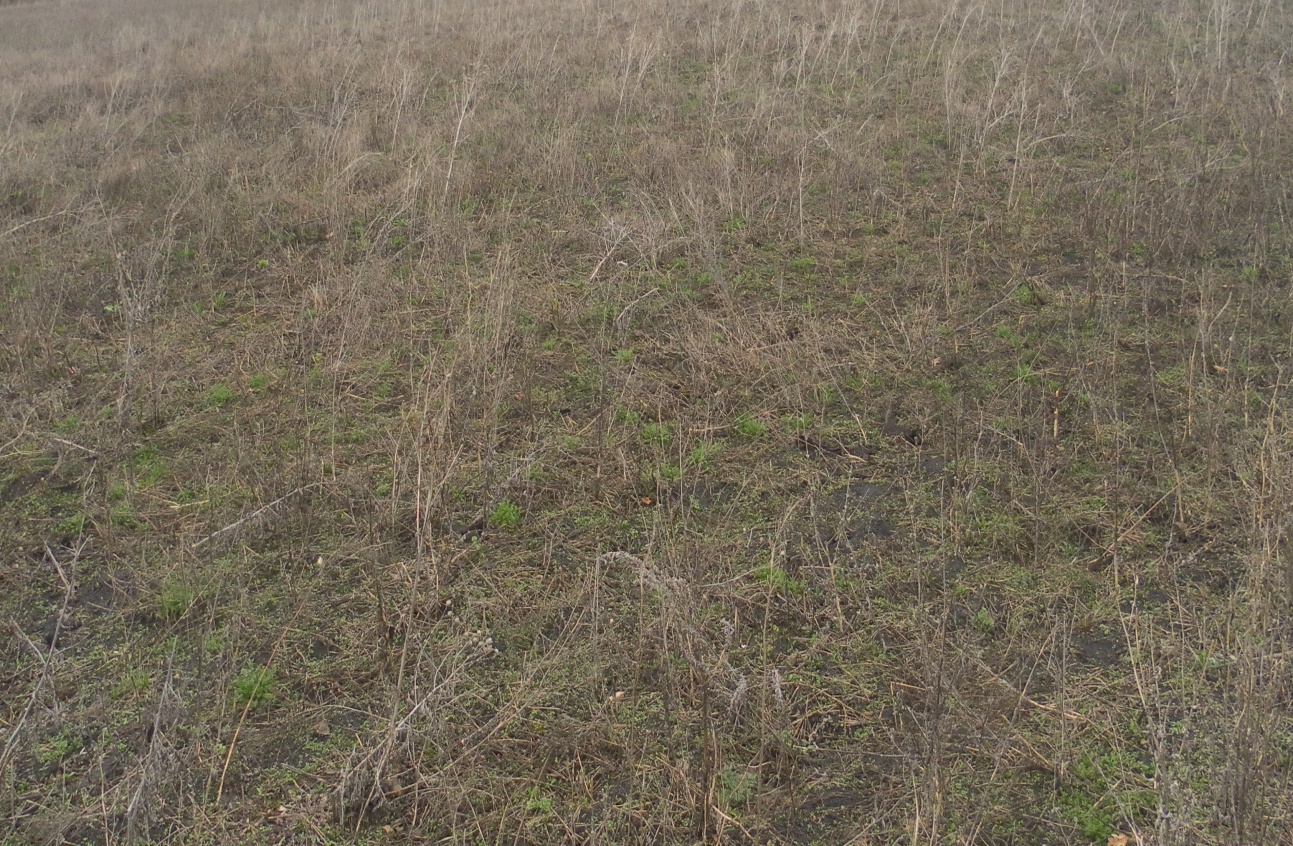 